Publicado en Madrid el 28/12/2021 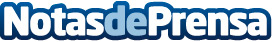 Los farmacéuticos de Hefadi empapelan MadridLos farmacéuticos de la Hermandad Farmacéutica Digital, se posicionan en la Puerta del Sol y en diferentes enclaves de Madrid para felicitar las Navidades, pero principalmente, para recordar que la salud es lo primero, y la felicidad depende de ellaDatos de contacto:MontseDir. Comunicación Hefadi653479942Nota de prensa publicada en: https://www.notasdeprensa.es/los-farmaceuticos-de-hefadi-empapelan-madrid_1 Categorias: Industria Farmacéutica Marketing Madrid http://www.notasdeprensa.es